Ellingham Show, Somerley 12th August 2023 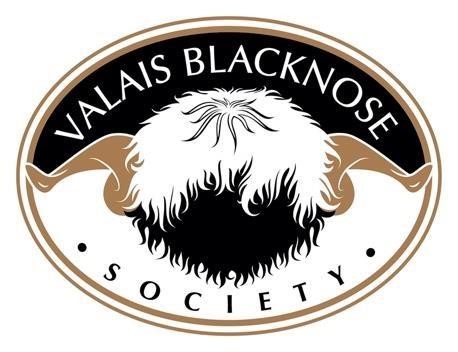 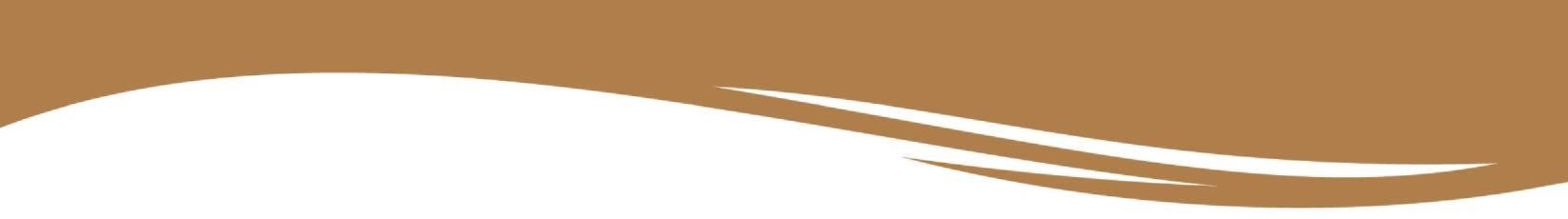 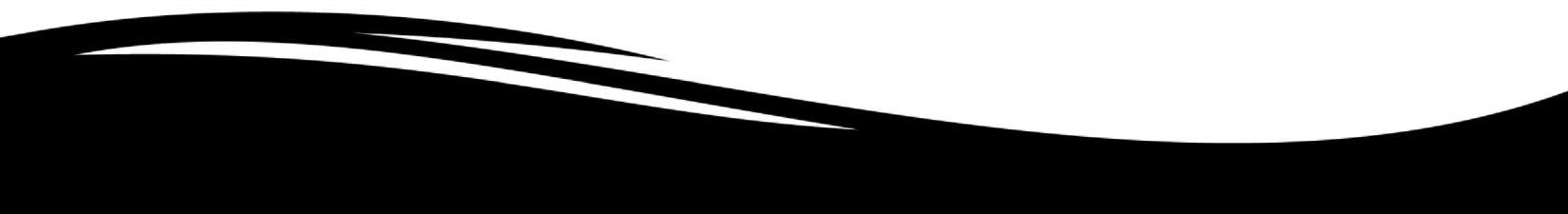 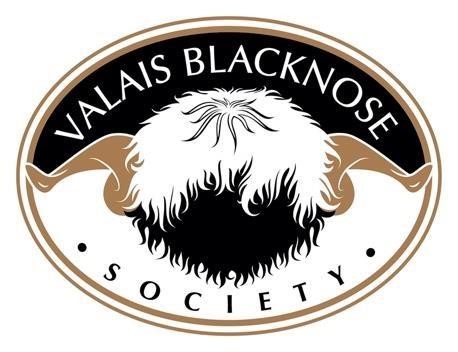 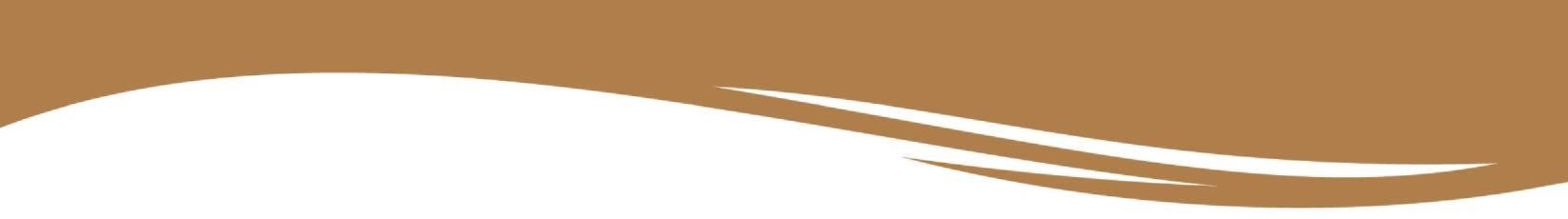 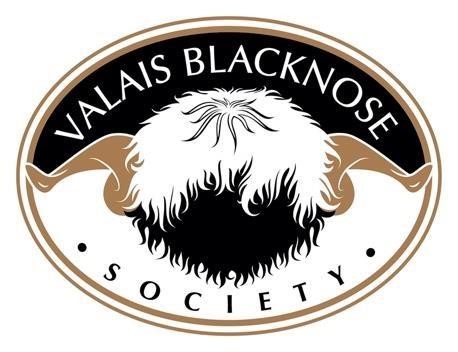 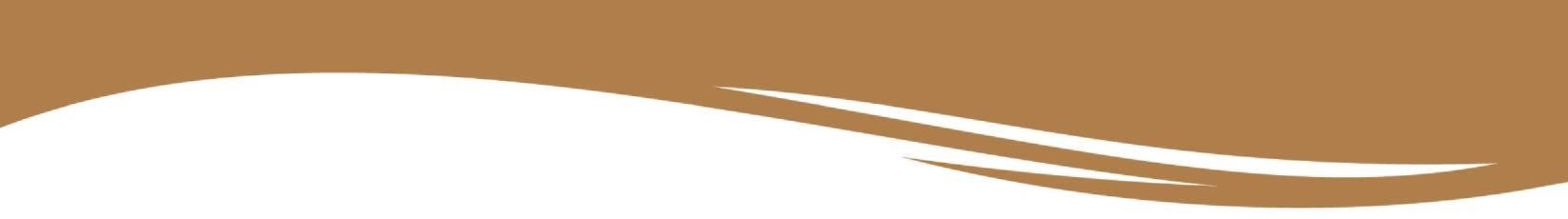   	1ST    	1ST  2ND  3RD  3RD  4TH  5TH  6TH  AGED RAM Five Acres Boris Owned by - Emma ChildsBred by – Becky Wilcox Forest Edge  Horace Owned & Bred by – Stuart & Polly Glyde Forest Edge  Horace Owned & Bred by – Stuart & Polly Glyde Yew Tree Oscar Owned by -Becky WilcoxBred by – Steven Dace Gander Cross In Like FlynnOwned by - Becky WilcoxBred by – Emma ChildsSHEARLING RAM Dovecot Janga  Owned & Bred by - Annie Calais & Ruby Rogers	Cheshire 	 Jay I  Owned by – Emma ChildsBred by – Steven Dace	Cheshire 	 Jay I  Owned by – Emma ChildsBred by – Steven DaceGander CrossJobs A Good’n  Owned & Bred by -Emma ChildsFive AcresJay  Owned & Bred by - BeckyWilcoxHilda Leng Jackpot Jo  Owned by – Emma ChildsBred by – Philip TindaleRAM LAMB Forest Edge Kingdom  Owned & Bred by – Stuart & Polly Glyde 	Gander 	 Cross  Kinks N Kurls  Owned & Bred by -Emma Childs	Gander 	 Cross  Kinks N Kurls  Owned & Bred by -Emma ChildsGander CrossKnott so Simon  Owned & Bred by -Emma Childs  	Ganda Cross Kanya Swiss  Owned & Bred by -Emma ChildsGander Cross Krispy Kreme  Owned & Bred by -Emma ChildsFive Acres Konker  Owned & Bred by - BeckyWilcox AGED EWE Cheshire Hearty   Owned by – Emma ChildsBred by – Steven DaceFive AcresDotty Owned & Bred by - BeckyWilcox Usk Valley Hot Toddy  Owned by - Annie Calais & Ruby RogersBred by – Miles & Lisa MorganDovecot  Ice Maiden   Owned & Bred by - Annie Calais & Ruby RogersForest Edge Gretl  Owned & Bred by – Stuart & Polly GlydeForest Edge Imelda Owned & Bred by – Stuart & Polly GlydeSHEARLING EWE Forest Edge Judy  Owned & Bred by – Stuart & Polly Glyde Hilda-LengJitterbug JoyOwned by – Emma ChildsBred by – Philip TindaleCheshire Jean  Owned by – Emma ChildsBred by – Steven DaceHalsbury Jamilia  Owned by - Vikki EvansBred by – Chris Slee & Tom HooperGander Cross  Just As Ewe Are  Owned & Bred by -Emma Childs Dovecot  Ivy  Owned & Bred by - Annie Calais & Ruby Rogers EWE LAMB Gander Cross  Kings Ginger  Owned & Bred by -Emma ChildsGander Cross Kraken Daze  Owned & Bred by -Emma Childs Gander CrossKiller Queen  Owned & Bred by -Emma Childs 	Dovecot  	Kuti Pie  Owned & Bred by - Annie Calais & Ruby Rogers Gander Cross Keeper of Secrets  Emma Childs  GROUP OF 3 Gander Cross Owned by - Emma Childs Gander Cross Owned by – Emma ChildsForest Edge Owned & Bred by – Stuart & Polly GlydeGander Cross Owned by - Emma Childs SUPREME CHAMPION Forest Edge Judy Owned & Bred by – Stuart & Polly GlydeForest Edge Judy Owned & Bred by – Stuart & Polly GlydeRESERVE CHAMPION CheshireHeartyOwned by – Emma ChildsBred by – Steven DaceCheshireHeartyOwned by – Emma ChildsBred by – Steven DaceCheshireHeartyOwned by – Emma ChildsBred by – Steven Dace